EWANGELIADla Dzieci27.06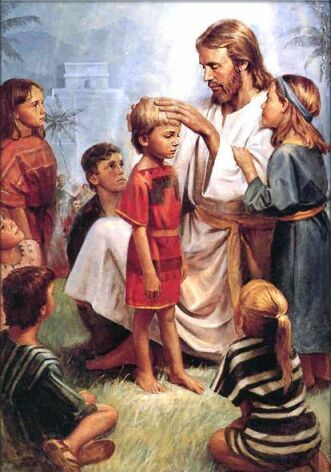 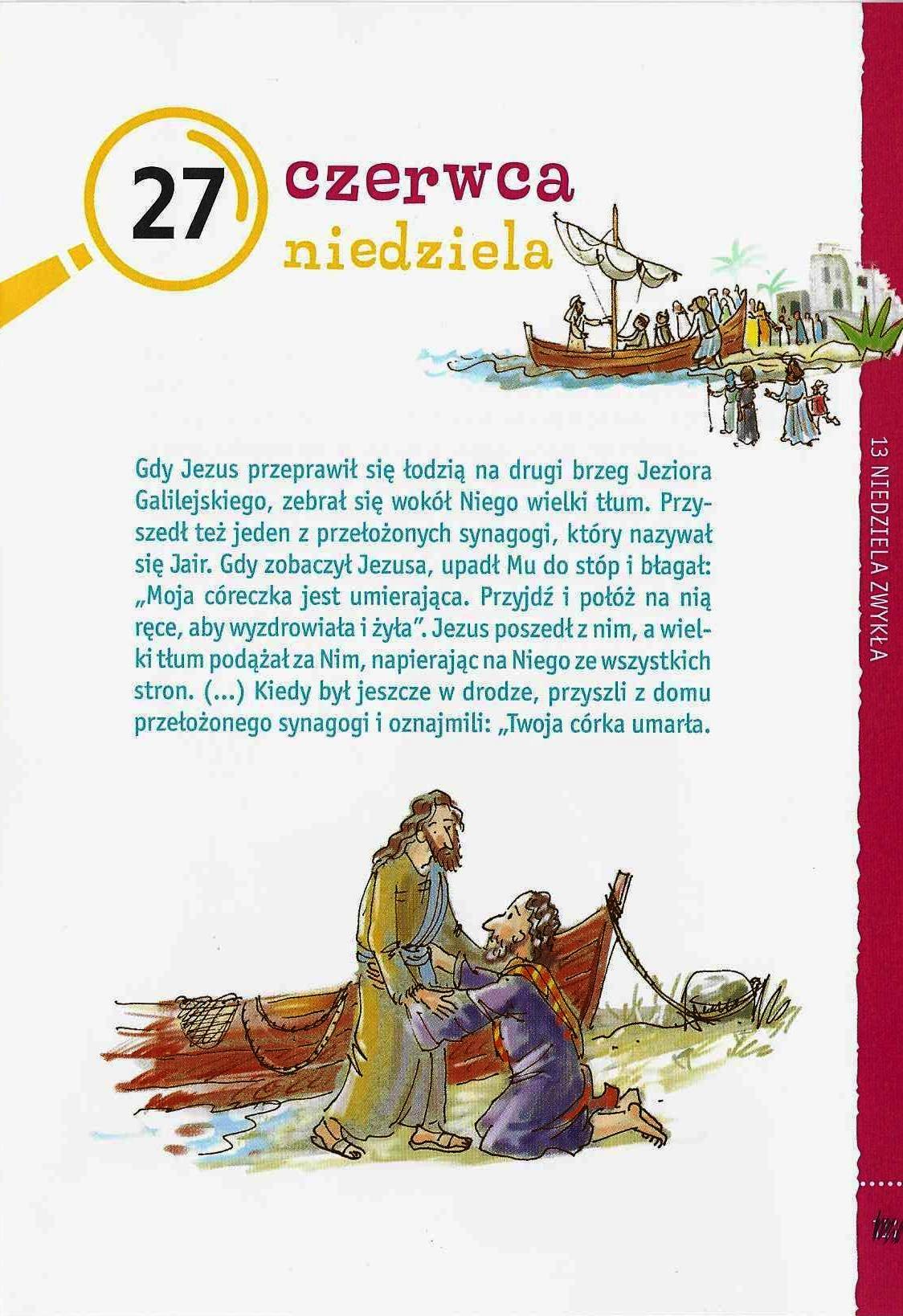 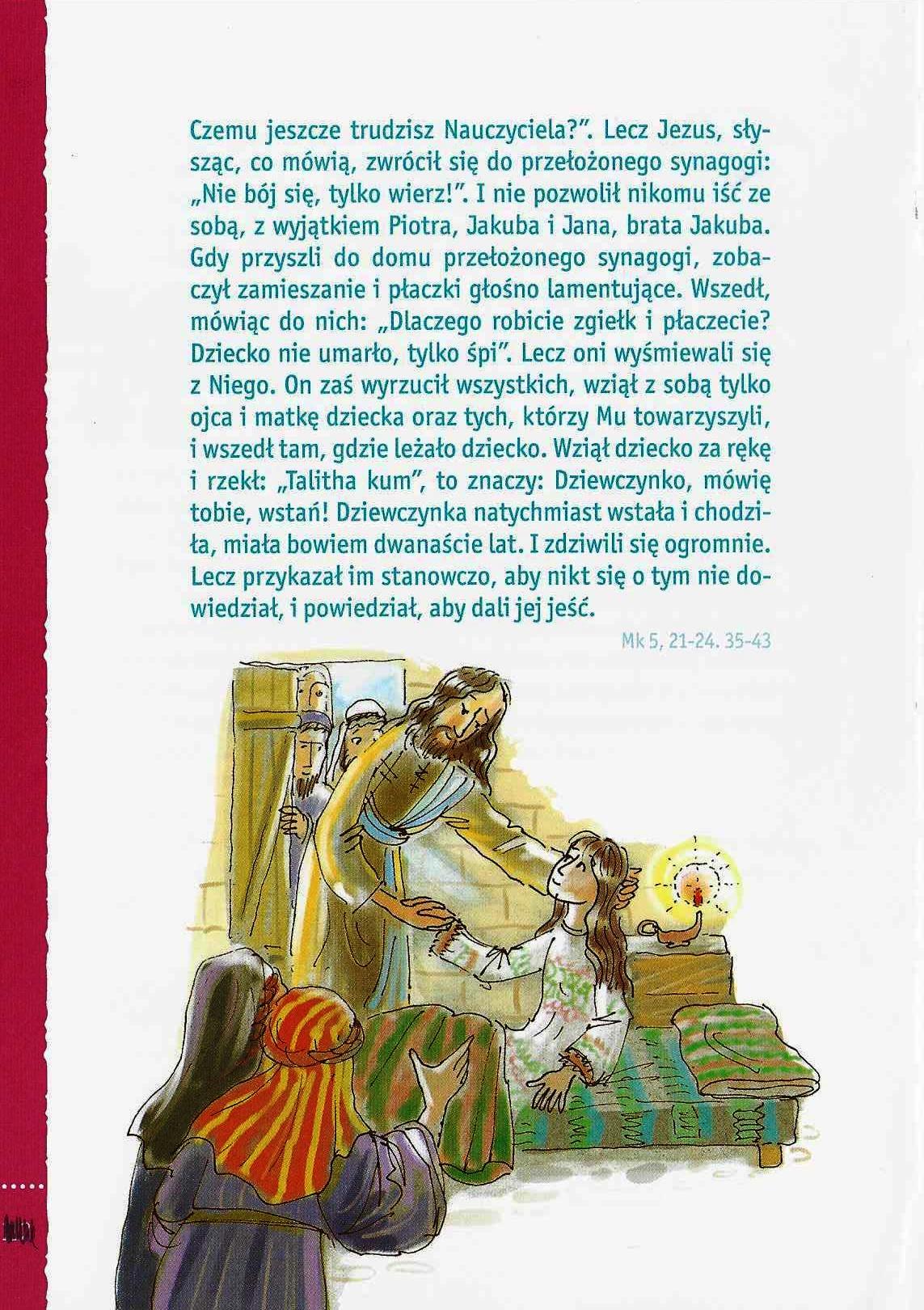 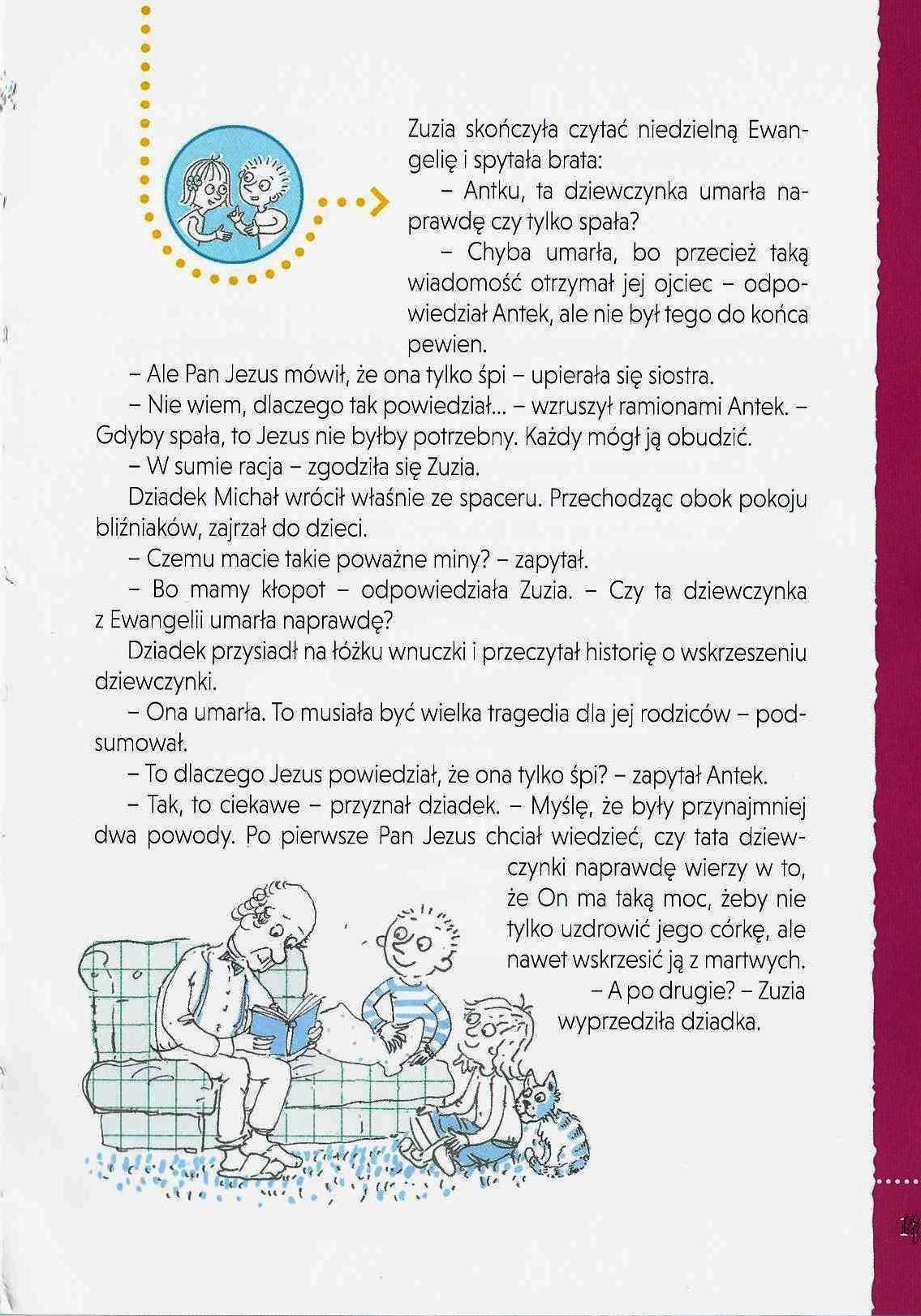 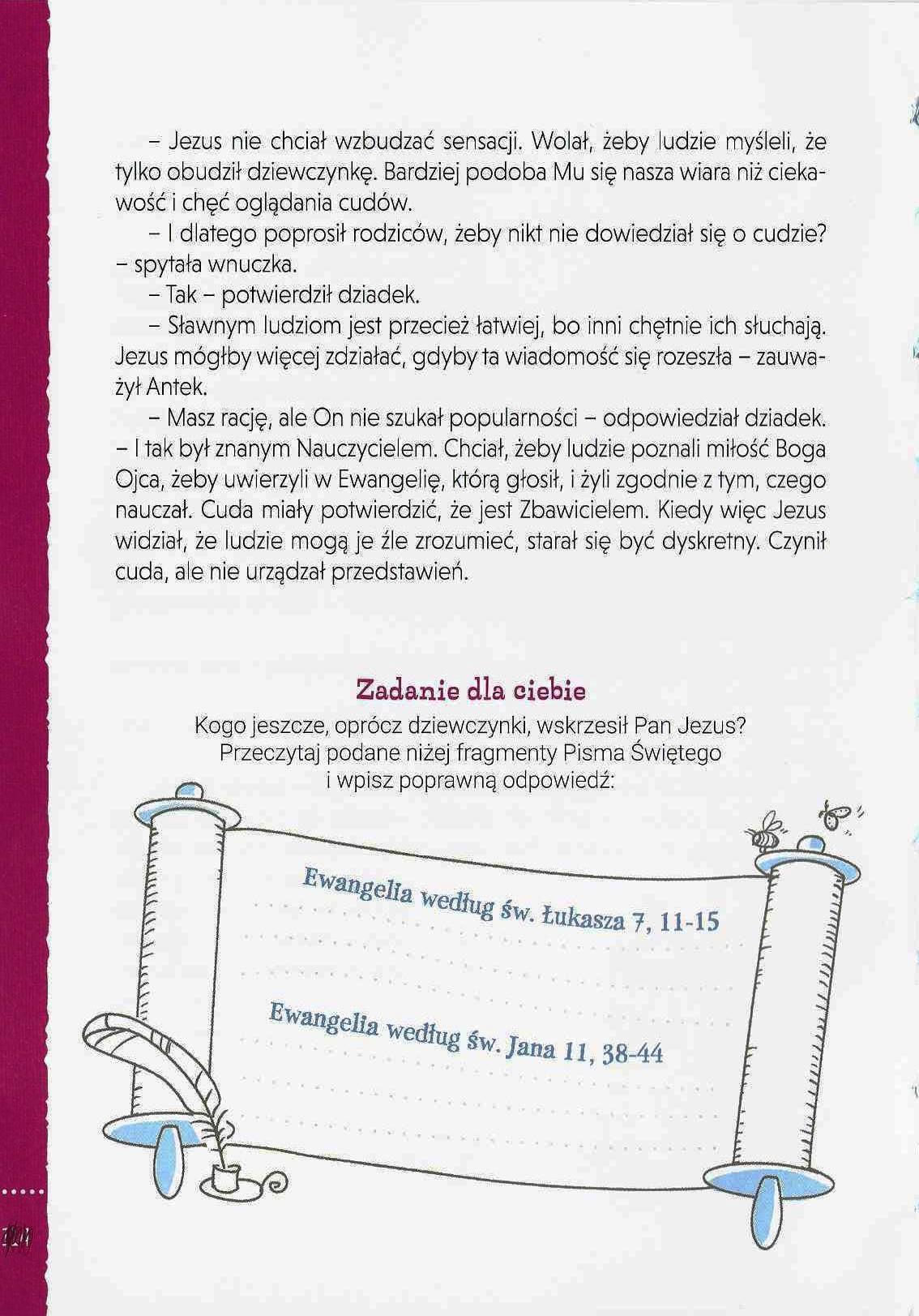 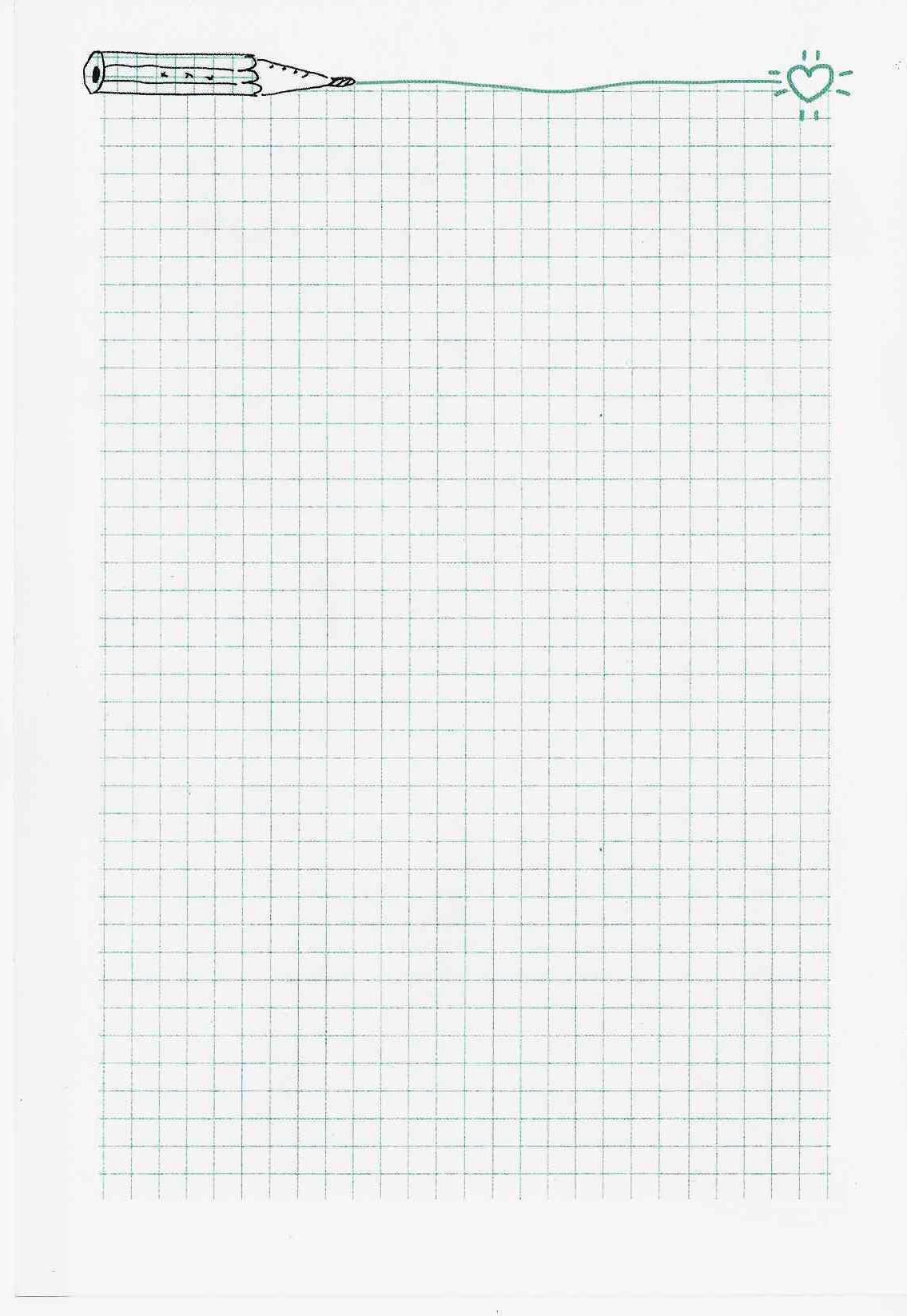 